ΕΠΙΛΟΓΗ ΑΠΟ ΤΟ ΕΡΓΟ ΤΟΥ ΔΙΟΝΥΣΙΟΥ ΣΟΛΩΜΟΥ- ΣΥΜΠΛΗΡΩΜΑΤΙΚΗ ΣΤΑ ΚΕΙΜΕΝΑ ΝΕΟΕΛΛΗΝΙΚΗΣ ΛΟΓΟΤΕΧΝΊΑΣ ΤΕΥΧΟΣ Α΄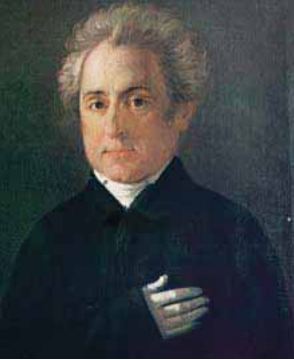 […] Ο Διονύσιος Σολωμός θα γεννηθεί λοιπόν στο πολύγλωσσο και πολυπολιτισμικό περιβάλλον των Επτανήσων και συγκεκριμένα στη Ζάκυνθο το 1798, ένα έτος μετά την κρίσιμη μετάβαση από την μακραίωνη βενετοκρατία στη δημοκρατία. Ο πατέρας του, κόντε Νικόλαος Σολωμός, ήταν πλούσιος ευγενής κρητικής καταγωγής και μιλούσε ιταλικά, όπως πολλοί επτανήσιοι της εποχής του και της τάξης του. Η μητέρα του, η Αγγελική Νίκλη, ήταν υπηρέτρια στο σπίτι του κόντε, κοπέλα λαϊκή και πολύ νεότερή του. Ο Σολωμός θα γεννηθεί εκτός γάμου, όπως και ο ομομήτριος αδελφός του Δημήτριος (1802), αλλά ο πατέρας τους θα φροντίσει για τη μόρφωσή τους, θα τους συμπεριλάβει στη διαθήκη του και λίγο πριν πεθάνει θα παντρευτεί τη μητέρα τους.[…]Ο Σολωμός θα μάθει τα πρώτα γράμματα στη Ζάκυνθο, παρακολουθώντας ιδιωτικά μαθήματα στο πατρικό σπίτι και μια χρονιά στο δημόσιο σχολείο (1807-1808), που είχε αρχίσει να λειτουργήσει κατά την περίοδο της Επτανήσου Πολιτείας. Το 1808, μετά τον θάνατο του πατέρα του, οι επίτροποι θα τον στείλουν για σπουδές στην Ιταλία, όπως ήταν η συνήθεια, φροντίζοντας να μην έρχεται σε επαφή με τη μητέρα του και τη νέα της οικογένεια (είχε στο μεταξύ παντρευτεί τον Εμμανουήλ Λεονταράκη). Θα τον συνοδεύσει ο Ιταλός πρόσφυγας αββάς Σάντο Ρόσι, που ήταν οικοδιδάσκαλος στη Ζάκυνθο. Η προσαρμογή του δεκάχρονου μαθητή στο Λύκειο της Αγίας Αικατερίνης στη Βενετία θα αποδειχθεί δύσκολη και ο Ρόσι θα τον πάρει κοντά του στην Κρεμόνα μέχρι την αποφοίτησή του από το Λύκειο της πόλης, το 1815. Στη συνέχεια ο Σολωμός θα γραφτεί στη Νομική Σχολή της Παβίας από όπου θα πάρει το δίπλωμά του το 1818.[…]Ο Σολωμός επιστρέφει στην πατρίδα του με την προσδοκία να ξαναδεί τη μητέρα του και την επιθυμία να γίνει ποιητής. Κάποια από τα βασικά συστατικά του ποιητικού οράματός του διαφαίνονται στις υποδείξεις του Montani: αφοσίωση στην πατρίδα και την ελευθερία, καλλιέργεια του πνεύματος, αγνότητα της ψυχής, το υψηλό, σύνδεση της ποίησης με την ηθική και την πολιτική και η πεποίθηση ότι η ποίηση μπορεί να διαπαιδαγωγήσει καλύτερους ανθρώπους, καλύτερους πολίτες Πρόκειται για έννοιες που χαρακτηρίζουν την (ιταλική) λογοτεχνία της εποχής και που θα τις ξαναβρούμε αργότερα στο ελληνόγλωσσο έργο του.[…]Στα δέκα χρόνια της ζακυνθινής διαμονής του ο Σολωμός θα πειραματιστεί, εν είδει άσκησης και αναζήτησης, με μια μεγάλη ποικιλία μετρικών και στιχουργικών μορφών, που προέρχονται στην πλειονότητά τους από την ιταλική στιχουργία (π.χ. πεντασύλλαβος, επτασύλλαβος, terza rima) και από την νεοελληνική (π.χ. δεκαπεντασύλλαβος). Θα συγκεκριμενοποιήσει τις θεματικές περιοχές και τις έννοιες που τον ενδιαφέρουν να διερευνήσει ποιητικά και θα δοκιμάσει τρόπους διερεύνησής τους: σχέση ανθρώπου - θεού, ανθρώπου - φύσης, καλού - κακού· η θεϊκή δικαιοσύνη, η δευτέρα παρουσία· η ποιητική δικαιοσύνη και ο κοινωνικός χαρακτήρας της ποίησης· ελευθερία, πολιτική και ηθική· η αγνότητα και το υψηλό· καθαρότητα ψυχής και εξωτερικό κάλος· σάτιρα και λυρισμός· όνειρα και οράματα· προσωπεία.[…]Τα χρόνια της ζακυνθινής διαμονής του Σολωμού συμπίπτουν βέβαια με τον επαναστατικό αγώνα των Ελλήνων για εθνική ανεξαρτησία. Η ποιητική παρέμβασή του στο μείζον εγχείρημα της μεγάλης πατρίδας μοιάζει προδιαγεγραμμένη ήδη από τότε που άφηνε την Ιταλία.[…]Στόχος του Σολωμού είναι να καλύψει το κενό που υπήρχε στη λογοτεχνία της εποχής του και του τόπου του: να καλλιεργήσει τη δημώδη, λαϊκή γλώσσα και να φτιάξει ένα ποιητικό γλωσσικό όργανο ικανό να εκφράσει ιδέες και έννοιες εθνικές αλλά και οικουμενικές. Στο δύσκολο αυτό εγχείρημα, η απουσία μιας ήδη διαμορφωμένης ενιαίας νεοελληνικής λογοτεχνικής παράδοσης θα τον δυσκολέψει αλλά ταυτόχρονα θα του αφήσει ελεύθερο το πεδίο ενώ η απόσταση από την οποία έρχεται, η παιδεία του και η «διάνοιά του» θα του επιτρέψουν να δει καθαρότερα, να επιλέξει και να μπολιάσει δημιουργικά τη νεοελληνική ποιητική γλώσσα, την οποία επιχειρεί να πλάσει, με την ιταλική και ευρύτερα την ευρωπαϊκή λογοτεχνική παράδοση και σκέψη με τις οποίες είναι εξοικειωμένος. Ο καρπός θα φανεί στο χρονικό διάστημα 1828-1855.[…]Στο τέλος του 1828 ο Σολωμός αποφασίζει να εγκατασταθεί στην Κέρκυρα για καλλιτεχνικούς και προσωπικούς λόγους. Αναμφίβολα, η σολωμική ποίηση της κερκυραϊκής περιόδου είναι περισσότερο στοχαστική, σχεδόν φιλοσοφική, μολονότι κατά κανόνα αφορμάται από πραγματικά ή και ιστορικά γεγονότα. Έννοιες κλειδιά για την ανάγνωσή της είναι ―πλάι σε θέματα και τεχνικές της ζακυνθινής περιόδου που επανέρχονται και τώρα (π.χ. αντιστοιχία εσωτερικού και εξωτερικού κάλους, οράματα και όνειρα)― η δοκιμασία, η ταπεινότητα και το ηθικό μεγαλείο του ανθρώπου, η εσωτερική ελευθερία, η αυτογνωσία, η ενότητα του σύμπαντος και η αρμονία, η αλήθεια.[…]Κατερίνα Τικτοπούλου© 2014, Κέντρο Ελληνικής Γλώσσας(επιλογή αποσπασμάτων: Άντα Στριφτόμπολα)Διονύσιος Σολωμός - Ἡ καταστροφὴ τῶν ΨαρῶνΔιονύσιος Σολωμός - Ἡ ἈγνώριστηΗ ΗΜΕΡΑ ΤΗΣ ΛΑΜΠΡΗΣXXI.1.Καθαρώτατον ἥλιο ἐπρομηνοῦσε 
τῆς αὐγῆς τὸ δροσᾶτο ἀστέρι, 
σύγνεφο, καταχνιά, δὲν ἀπενοῦσε 
τ᾿ οὐρανοῦ σὲ κανένα ἀπὸ τὰ μέρη· 
καὶ ἀπὸ ῾κεῖ κινημένο ἀργοφυσοῦσε 
τόσο γλυκὸ στὸ πρόσωπο τ᾿ ἀέρι, 
ποὺ λὲς καὶ λέει μὲς τῆς καρδιᾶς τὰ φύλλα· 
«γλυκειὰ ἡ ζωή κι᾿ ὁ θάνατος μαυρίλα».2.Χριστὸς ἀνέστη! Νέοι, γέροι, καὶ κόρες, 
ὅλοι, μικροί, μεγάλοι, ἑτοιμαστῆτε· 
μέσα στὲς ἐκκλησίες τὲς δαφνοφόρες 
μὲ τὸ φῶς τῆς χαρᾶς συμμαζωχτῆτε· 
ἀνοίξετε ἀγκαλιὲς εἰρηνοφόρες 
ὀμπροστὰ στοὺς ἁγίους, καὶ φιληθῆτε· 
φιληθῆτε γλυκὰ χείλη μὲ χείλη, 
πέστε· Χριστὸς ἀνέστη, ἐχθροὶ καὶ φίλοι.3.Δάφνες εἰς κάθε πλάκα ἔχουν οἱ τάφοι, 
καὶ βρέφη ὡραῖα στὴν ἀγκαλιὰ οἱ μανάδες· 
γλυκόφωνα, κοιτώντας τὲς ζωγραφι- 
σμένες εἰκόνες, ψάλλουνε οἱ ψαλτάδες· 
λάμπει τὸ ἀσήμι, λάμπει τὸ χρυσάφι, 
ἀπὸ τὸ φῶς ποὺ χύνουνε οἱ λαμπάδες· 
κάθε πρόσωπο λάμπει ἀπ᾿ τ᾿ ἁγιοκέρι, 
ὁποῦ κρατοῦνε οἱ Χριστιανοὶ στὸ χέρι.XXII.Βγαίνει, γιατὶ στὰ σωθικά του ἀνάφτει,
καὶ γιὰ πρῶτο ἀπαντᾶ τὸν νεκροθάφτη.XXIII.Κανεὶς δὲν τοῦ μιλεῖ, καὶ δὲν τοῦ δίνει
τὸ φιλὶ τὸ γλυκὸ ποὺ φέρνει εἰρήνη.XXIV.Πάντα, χτυπάει, σὰν νἄλπιζε ἐκεῖ κάτω
ν᾿ ἀγροικηθεῖ στῆς κόλασης τὸν πάτο.Διονύσιος Σολωμός - Ἡ ΞανθούλαΔιονύσιος Σολωμός - Ἡ ψυχούλαΔιονύσιος Σολωμός - Τὸ ὄνειροΔιονύσιος Σολωμός - Τὸ ἀηδόνι καὶ τὸ γεράκι«Ἄκουσε, γεράκι, τὸ καημένο τ᾿ ἀηδόνι. Ἡ ζωή μου εἶναι στὴν ἐξουσία σου, ὅπως καὶ τὸ πέταγμά μας αὐτὸ μέσα στὰ σύννεφα, ὅπου δὲν εἶχα φτάσει ποτέ. Ἀλλὰ ἄκουσέ με: Ἀπὸ τὶς μυστικὲς πηγὲς τῆς φύσης ἐρχόταν μιὰ ἤπια πνοὴ καὶ συναντοῦσε μιὰν ἄλλη, ἐξίσου ἤπια, μέσα στὸ στῆθος μου. Αὐτὴ ἡ πνοὴ γινόταν τραγούδι, ὅπως καὶ τὸ φύλλωμα τοῦ δέντρου ποὺ μὲ φιλοξενοῦσε, ὅπως τὰ ἄστρα ποὺ ἔλαμπαν ψηλά. Ἡ ὀμορφιὰ τῶν πραγμάτων ποὺ ἦταν γύρω μου μὲ συγκινοῦσε καὶ μεταβαλλόταν σὲ μουσική. Εἶδα κι ἐσένα νὰ ἔρχεσαι καταπάνω μου, καὶ ὁ φόβος μου νικήθηκε ἀπὸ τὸ θαῦμα τῆς γρήγορης καὶ μεγαλόπρεπης πτήσης σου, ποὺ τὴ θαύμαζα σὰν δῶρο τῶν θεῶν. Ἀλλὰ τὴ στιγμὴ ἐκείνη, ἀπὸ ἀπροσμέτρητο βάθος, ἑτοιμάζονταν ν᾿ ἀναβρύσουν ἀπὸ μένα τραγούδια θλίψης γιὰ ἕνα ρόδο ποὺ τὸ μάδησε ὁ ἀέρας. Τὰ ἄρχιζα, τὰ τραγούδια αὐτά, ἐγὼ πού, ὅταν ξεσποῦσε ὁ κεραυνός, ἔνιωθα νὰ μοῦ τρέμει τὸ στῆθος, καθὼς ἤμουν μαζεμένο μέσα στὸ νέο φύλλωμα. Ἄφησέ με νὰ ζήσω μιὰ στιγμὴ μόνο, ὅσο γιὰ νὰ βγάλω στὸν αἰθέρα καὶ γιὰ τὸ αὐτί σου τὸ θησαυρὸ ποὺ αἰσθάνομαι μέσα μου. Μὴ σκοτώσεις αὐτὸ ποὺ πρέπει νὰ γεννηθεῖ!».Καθὼς τὸ ἀηδόνι μιλοῦσε, τὸ γεράκι χαλάρωνε τὸ ἁρπακτικὸ νύχι του, καὶ μὲ τὸ ἄλλο ἔκανε φιλικὸ νεΰμα στὸ ἀηδόνι, ποὺ ὅμως τὴ στιγμὴ ἐκείνη ξεψύχησε.ΕΠΙΓΡΑΜΜΑΣτῶν Ψαρῶν τὴν ὁλόμαυρη ράχη
περπατώντας ἡ Δόξα μονάχη,
μελετᾶ τὰ λαμπρὰ παλληκάρια,
καὶ στὴν κόμη στεφάνη φορεῖ,
καμωμένο ἀπὸ λίγα χορτάρια,
ποὺ εἶχαν μείνει στὴν ἔρημη γῆ.Ποιὰ εἶναι τούτη
Ποὺ κατεβαίνει
Ἀσπροντυμένη
Ὀχ τὸ βουνό;Τώρα ποὺ τούτη
Ἡ κόρη φαίνεται,
Τὸ χόρτο, γένεται
Ἄνθι ἁπαλό·Κ᾿ εὐθὺς ἀνοίγει
Τὰ ὡραῖα του κάλλα,
Καὶ τὸ κεφάλι
Συχνοκουνεῖ·Κ᾿ ἐρωτεμένο,
Νὰ μὴ τὸ ἀφήσῃ,
Νὰ τὸ πατήσῃ,
Παρακαλεῖ.Κόκκινα κι᾿ ὄμορφα
Ἔχει τὰ χεῖλα,
Ὡσὰν τὰ φύλλα
Τῆς ῥοδαριᾶς,Ὅταν χαράζῃ,
Καὶ ἡ αὐγοῦλα
Λεπτὴ βροχοῦλα
Στέρνει δροσιᾶς.Τὴν εἶδα τὴν Ξανθούλα, 
τὴν εἶδα ψὲς ἀργά, 
ποὺ μπῆκε στὴ βαρκούλα, 
νὰ πάει στὴν ξενητιά.Ἐφούσκωνε τ᾿ ἀέρι
λευκότατα πανιά, 
ὡσὰν τὸ περιστέρι
ποὺ ἁπλώνει τὰ φτερά.Ἐστέκονταν οἱ φίλοι
μὲ λύπη, μὲ χαρά, 
καὶ αὐτὴ μὲ τὸ μαντήλι
τοὺς ἀποχαιρετᾶ.Καὶ τὸ χαιρετισμό της
ἐστάθηκα νὰ ἰδῶ, 
ὥσπου ἡ πολλὴ μακρότης
μοῦ τὄκρυψε κι αὐτό.Σ᾿ ὀλίγο σ᾿ ὀλιγάκι
δὲν ἤξερα νὰ πῶ,
ἂν ἔβλεπα πανάκι,
ἢ τοῦ πελάγου ἀφρό.Καὶ ἀφοῦ πανί, μαντήλι,
ἐχάθη στὸ νερό, 
ἐδάκρυσαν οἱ φίλοι, 
ἐδάκρυσα κι ἐγώ.Ὡσὰν γλυκόπνοο, 
δροσάτο ἀεράκι
μέσα σὲ ἀνθότοπο, 
κειὸ τὸ παιδάκι
τὴν ὕστερη ἔβγαλε
ἀναπνοή. Καὶ ἡ ψυχούλα του,
εἰς τὸν ἀέρα
γλήγορα ἀνέβαινε
πρὸς τὸν αἰθέρα, 
σὰν λιανοτρέμουλη
σπίθα μικρή.Ὅλα τὴν ἔκραξαν, 
ὅλα τ᾿ ἀστέρια, 
κι ἐκείνη ἐξάπλωνε
δειλὴ τὰ χέρια, 
γιατὶ δὲν ἤξευρε
σὲ ποῖο νὰ μπεῖ.Ἀλλά, νά, τοὔδωσε
ἕνα ἀγγελάκι
τὸ φιλὶ ἀθάνατο
στὸ μαγουλάκι
ποὺ ἔξαφνα
ἔλαμψε σὰν τὴν αὐγή.Ἄκου ἕν᾿ ὄνειρο, ψυχή μου, 
Καὶ τῆς ὀμορφιᾶς θεά· 
Μοῦ ἐφαινότουν ὅπως ἤμουν 
Μετ᾿ ἐσένα μία νυχτιά.
῾Σ ἕνα ὡραῖο περιβολάκι 
Περπατούσαμε μαζί, 
Ὅλα ἐλάμπανε τ᾿ ἀστέρια, 
Καὶ τὰ κύτταζες ἐσύ.
Ἐγὼ τσὤλεα· πέστε, ἀστέρια, 
Εἶν᾿ κανέν᾿ ἀπὸ τ᾿ ἐσᾶς, 
Ποῦ νὰ λάμπη ἀπὸ κεῖ ἀπάνου 
Σὰν τὰ μάτια τῆς κυρᾶς;
Πέστε ἂν εἴδετε ποτέ σας 
῾Σ ἄλλη, τέτοια ὡραῖα μαλλιά, 
Τέτοιο χέρι, τέτοιο πόδι, 
Τέτοια ἀγγελικὴ θωριά;
Τέτοιο σῶμα ὡραῖον ὅπ᾿ ὅποιος 
Τὸ κυττάζει εὐθὺς ρωτᾶ· 
Ἂν εἶν᾿ ἄγγελος ἐκεῖνος, 
πῶς δὲν ἔχει καὶ φτερά;
Κάθε φίλημα, ψυχή μου, 
Ὅπου μὤδινες γλυκά, 
Ἐξεφύτρωνε ἄλλο ρόδο 
Ἀπὸ τὴν τριανταφυλλιά.
Ὅλη νύχτα ἐξεφυτρώσαν, 
Ὡς ὁποῦ λάμψεν ἡ αὐγή, 
Ποὺ μᾶς ηὖρε καὶ τοὺς δυό μας 
Μὲ τὴν ὄψη μας χλωμή.
Τοῦτο εἶν᾿ τ᾿ ὄνειρο, ψυχὴ μου· 
Τώρα στέκεται εἰς ἐσέ, 
Νὰ τὸ κάμης ν᾿ ἀληθέψῃη, 
Καὶ νὰ θυμηθεῖς γιὰ μέ.